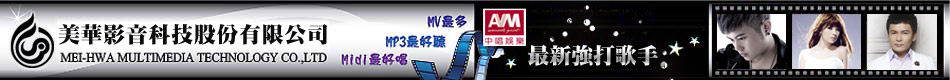 歌曲編號歌曲類別歌曲名稱演唱人13940國語不要你姚莉14569國語薔薇之戀林憶蓮15550國語春光無限好吳鶯音15993國語想念的季節甄秀珍16476國語時光的流浪客林慧萍93013其他一生陰霾阿傑93023其他不能輪回余威93024其他不能輸陳廷旭93092其他夢縈彩鈴小哈93102其他一個人承煥93106其他一個人的理由翁乙仁93121其他誰在壓抑小南93145其他誰目送夏子93151其他誰能夠情願壽傑飛93156其他好生氣小偉93172其他如同陌路文雯93182其他如夢翁翁93192其他如此良辰美景王偶然93214其他孤獨的疲憊張小南93215其他孤獨的街趙敬宇93216其他孤鴻去海文鑫93219其他學會了上網趙敬宇93236其他它看得清吾承炫93240其他守著我夏子93242其他安睡翁翁93246其他安靜的呂雙任93267其他寂寞憔悴小站93268其他寂寞愛吳浩93278其他對你的話語炫仔93279其他對岸陳媛93280其他對我說王之93281其他對愛迷茫文雯93285其他尋找幸福的愛華子93286其他尋找曾經文雯93289其他尋記憶張南93290其他封不住夏子93291其他封存了時間陳媛93292其他將眼眶打濕夏子93295其他調味駱文江93297其他談何容易樂言93298其他談判小站93301其他談浪漫天寧93303其他謊言嘉怡